SEURAN NIMI/LOGO/KISALOGO		KILPAILUVAHVISTUS	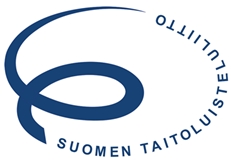 		PVMKILPAILUN NIMI JA AJANKOHTASeura ry kiittää ilmoittautumisestanne ja vahvistaa osallistumisenne yksinluistelun sarja/lohko ja jäätanssin sarja/lohko xx kilpailuun.Paikka	Jäähallin nimi, osoite, karttalinkkiAikataulu ja kilpailusarjat	Päivä ja kellonaika	       SarjaJärjestävä seura varaa oikeuden aikataulumuutoksiin.Kilpailusarja xx on jaettu kahteen ryhmään iän mukaan.Säännöt	Kilpailussa noudatetaan ISU:n ja STLL:n kilpailusääntöjä kaudelle 2022-2023.Kentän koko	zz x yy metriäArviointi	Käytössä on ISU-arviointi / (laajennettu) tähtiarviointiArvioijat	(STLL on nimennyt kilpailujen arvioijat). Lista arvioijista on liitteenä.Osallistujat	Osallistujalista on liitteenä.	Osallistumisen peruuttaminen sääntökirjan kohdan 15.7 mukaisesti ja/tai erikseen annetun ohjeen mukaan.Ilmoittautumismaksut [tämä kohta koskee: seura/kutsu/InterClub-kilpailuja, liiton kisojen osalta voi ottaa pois]Sarja	MaksuIlmoittautumismaksu on maksettava pp.kk.20xx mennessä seura ry tilille xx-xx..Merkitkää maksu KILPAILU/SEURA.(Arvioijien kulut laskutetaan osallistuneilta seuroilta jälkikäteen.)Suunniteltu ohjelma -lomakeAjan tasalla olevat ohjelmalomakkeet on oltava päivitettynä Taikkariin (www.taikkari.fi) viimeistään arvonnan alkuun mennessä päiväxxx xx.xx.2022 klo yy.yy mennessä. Mikäli ohjelmaan/ohjelmiin on tullut muutoksia ilmoittautumisen lähettämisen jälkeen, tee muutokset ilmoittautumisen yhteydessä annettuun ohjelmaan (ei kilpailuyksikkökohdassa, josta tieto ei välity jo ilmoittauduttuun kilpailuun).Jäätanssin kuviotanssit ovatDebytantit (Basic Novice)	Noviisit (Intermed. Novice) ryhmä 1/2	[tanssien nimet]SM-noviisit (Adv.Novice)	Westminster Waltz ja Argentine Tango (2022-23)Musiikki	Mikäli ette ole vielä toimittaneet: Musiikkitiedostot tallennetaan Taikkariin mp3-tiedostona pp.kk.20xx mennessä. Tiedostot pyydämme nimeämään: SARJA_LUISTELIJA/PARI_SEURA_LO/VO.Luistelijalla on oltava mukana varakopio musiikista (USB-muistitikku/CD) jään laidalla.Järjestävä seura sitoutuu hävittämään tiedostot välittömästi kilpailun jälkeen.Elementtitestit	Hoika-järjestelmässä luistelijat on oltava nimettyinä kyseiseen testitasoon. Huomatkaa elementtitestien 4, 5 ja 6 (SM-sarjat) kohdalla nimetä luistelija myös kaudelle 2023-2024/2024-2025….. Testitasoille ilmoitettujen luistelijoiden suoritukset viedään Hoika-järjestelmään kilpailun jälkeen. Toimihenkilöt	Tarkistattehan, että olette ilmoittaneet Taikkarin kautta toimihenkilönä jokaisen toimihenkilön (valmentajat, seuran edustaja(t). Nimen kirjoittaminen lisätietoihin ei riitä.Arvonta	** täytä sen mukaan miten toimitaan ja poista tarpeeton ** Satunnaisarvonta vain ”konekisoissa”. Jos arvontaa voi seurata etänä (teams/zoom/meet…) lisää linkkiMahdolliset poisjäännit on ilmoitettava ennen arvontaa viimeistään päivä pp.kk. klo xx.xx mennessä järjestäjälle ja tehtävä Taikkariin. Arvonnan jälkeen tulevat poisjäännit on ilmoitettava viimeistään päivä pp.kk. klo xx.xx mennessä järjestävälle seuralle. Luistelujärjestykset julkaistaan arvonnan jälkeen yhtenäisenä listauksena kilpailun nettisivuilla/Taitoluisteluliiton tulossivuilla (jos liiton koneet). Ryhmäjaot vahvistetaan perjantaina päivä pp.kk. klo xx.xx mennessä tulossivuilla,: [lisää osoite ja/tai linkki] jonka jälkeen ryhmäjakoja ei saa enää muuttaa.Valinta- ja lohkokilpailuissa kilpailusarjoissa, joissa on sekä lyhyt- että vapaaohjelma, vapaaohjelmakilpailut luistellaan lyhytohjelman tulosten käänteisessä järjestyksessä. Jäätanssissa vapaatanssin luistelujärjestys on kuviotanssien/rytmitanssin tulosten käänteisessä järjestyksessä.SM/loppukilpailussa/kulta- ja hopeafinaalissa/kauden viimeisessä kilpailussa luistelujärjestys on valinta/lohkokilpailujen pistejärjestyksen käänteinen järjestys, mutta luistelujärjestys arvotaan ryhmittäin.Tulossivut	linkki tulossivuilleJäähalliin saapuminen/akkreditointiOvet aukeavat kilpailijoille klo xx. Sisäänkäynti on (kartta liitteenä) Luistelijat akkreditoituvat halliin tullessaan kilpailutoimistossa (ja jättävät akkreditoinnin yhteydessä kilpailumusiikkinsa.)Lisätietoja ohjeesta korona-aikana kilpailemisesta osallistujille.Pysäköinti	Pysäköinti tapahtuu xx-paikassa. Pysäköinti on maksullinen/maksuton. Muuta huomioitavaa pysäköinnissä:Lämmittelytilat	(Lämmittelyyn varatut tilat.) Palkintojenjako	Palkintojenjako pidetään mahdollisimman pian kunkin sarjan kilpailun jälkeen xx-paikassa ja ainoastaan sarjan 3 parasta palkitaan.Lisätietoja ohjeesta korona-aikana kilpailemisesta osallistujille.Ruokailu	Ruokailujärjestelyt kilpailijoilleRuokailujärjestelyt valmentajille ja arvioijillePääsyliput	Pääsylippujen hinnatPääsylippujen myyntipaikka ja -aikaMuuta huomioitavaaLiitteenä ohje korona-aikana osallistujille.Kilpailun nettisivutwww.xxxxx.yyKilpailun johtaja	NimiYhteystiedot (sähköpostiosoite ja puhelinnumero)Jakelu	Osallistuvat seurat, STLL, arvioijatLiitteet	OsallistujatArvioijat(Jäähallin kartta)Ohje korona-aikana osallistujilleTERVETULOA KILPAILEMAAN!xxxxxxPaikkaPvm/AikaArvonta suoritetaan FSM -tuloslaskentaohjelman satunnaistoiminnolla (randomize)Arvonta suoritetaan paikan päällä perinteisesti